Приморских предпринимателей просят поделиться мнением о естественных монополиях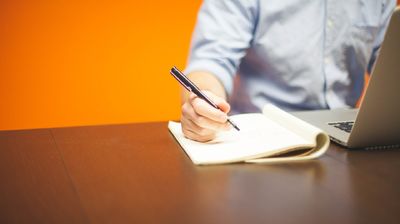 Правительство Приморского края приглашает представителей бизнес-сообщества принять участие в опросе в рамках мониторинга деятельности субъектов естественных монополий на территории края. Проводимый опрос – одно из мероприятий ежегодного мониторинга состояния и развития конкуренции на товарных рынках края.Цель опроса – оценить уровень цен и качество услуг, оказываемых в сфере так называемых естественных монополий, а также выявить сложности, барьеры, возникающие при подключении услуг.Бизнесмены могут рассказать о сложностях, возникающих при взаимодействии с профильными организациями, сообщить о возникающих барьерах при подключении услуг, поделиться мнением об уровне цен.Для участия в опросе необходимо перейти по ссылке.По итогам этого исследования будут приняты соответствующие решения, направленные на развитие проблемных рынков и в целом на развитие конкуренции в регионе.